10.06.2020 r. – środaTemat tygodnia: Wakacyjne podróżeTemat dnia: Na plaży jest fajnieZabawa matematyczna Ile jest łopatek?Kostka z oczkami, dla każdego dziecka: sylweta wiaderka z brystolu (lub zalaminowana), spinacze do bielizny.Proszę dzieci, aby rzuciły kostką. Następnie przypinają do sylwet tyle spinaczy (łopatek), ile oczek wskazała kostka. Dzieci sprawdzają poprawność, wskazują spinacze i głośno liczą.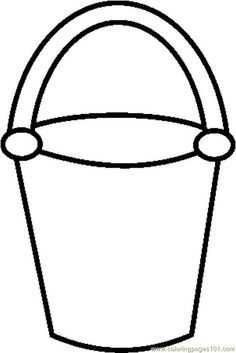 Zabawa matematyczna Porównaj, gdzie jest więcej.Sylwety zabawek do piaskownicy.Rodzic rozkłada na dywanie różną liczbę sylwet. Prosi, by dzieci pogrupowały je, oszacowały na oko, których jest więcej, i sprawdziły, układając je w pary.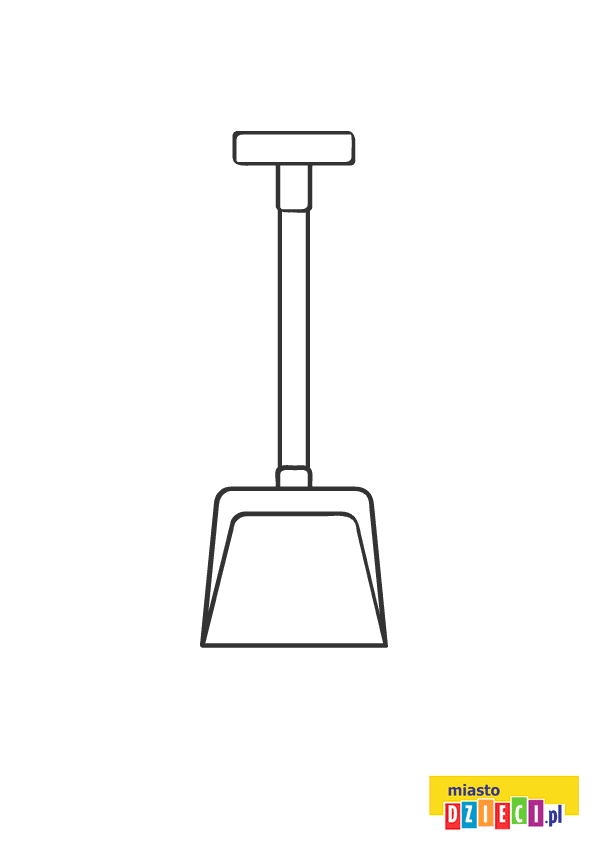 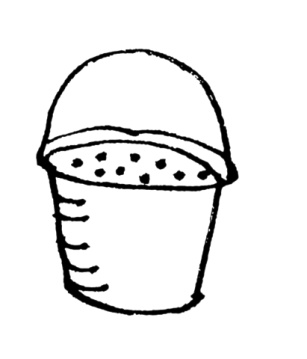 Karta pracy, cz. 2, nr 58Dzieci:− kolorują figury dwoma różnymi kolorami,− nazywają wybrane kolory,− liczą figury,− wskazują największą figurę i najmniejszą figurę,− mówią, do czego są one podobne,− liczą obrazki: grabi, łopatek, wiaderek, foremek, i określają, czego jest najwięcej, a czego najmniej.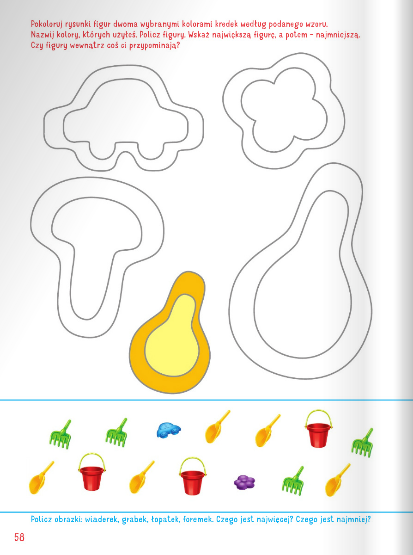 Autobus na wakacyjne podróżeDla każdego dziecka: wyprawka plastyczna, karta nr 28, kredki, naklejki, bibuła, klej, nożyczki.Dzieci:− wycinają z karty obrazek autobusu i kończą go kolorować,− przyklejają okna w odpowiednich miejscach,− składają autobus według instrukcji, tak aby można było go postawić,− wspólnie wykonują szosę z ciemnego kartonu, ustawiają na niej wykonane autobusy.Karta pracy, cz. 2, nr 59Dzieci:− nazywają obrazki,− mówią, które nie pasują do pozostałych, i je skreślają,− uzasadniają swój wybór.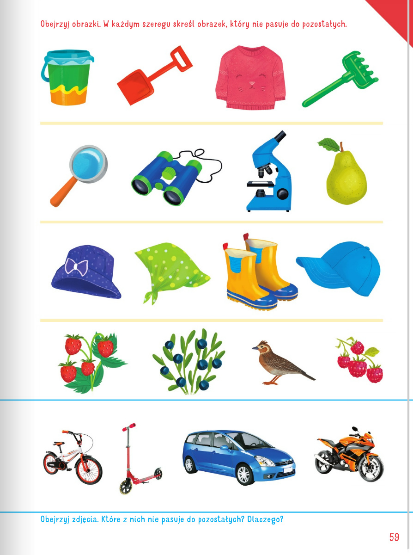 